ЗАБАЙКАЛЬСКИЙ КРАЕВОЙ СОЮЗ ОРГАНИЗАЦИЙ ПРОФСОЮЗОВ«ФЕДЕРАЦИЯ ПРОФСОЮЗОВ ЗАБАЙКАЛЬЯ»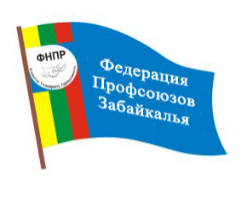 ПРЕДСЕДАТЕЛЬe-mail: profchita1@yandex.ru						  672000,   г.  Чита,   ул. Ленина, 90http:// www.prof-chita.ru							  Тел/факс:  (302-2) 32-33-58      Руководителям членских организаций Федерации профсоюзов Забайкалья, председателям координационных советов                                организаций профсоюзов в муниципальных   образованиях Забайкальского краяУважаемые коллеги! Направляем Вам для информации резолюцию, принятую участниками научно-практической конференции на тему «Реализация конституционного права на труд в Забайкальском крае», которая проходила в апреле текущего года по инициативе Уполномоченного по правам человека в Забайкальском крае, данная резолюция бала принята с учетом замечаний, направленных Федерацией профсоюзов Забайкалья. Приложение: на 3 л., в 1 экз. Председатель Федерации 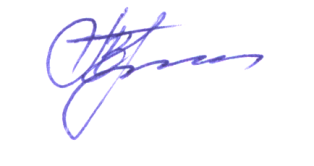 профсоюзов Забайкалья                                                             З.В.ПрохороваИсп.: Н.С. КолотовкинаТел.: 35-34-72 «17» мая 2018 года                                                                                                                                                                                                                                                                                                          № 275             